Spelregels ‘Evolutiespel’						 Voor je ligt een, als het goed is uitgeprinte versie van het ‘Evolutiespel’. In dit spel ga je kennis maken met het concept ‘natuurlijke selectie’. Ieder persoon vertegenwoordigd een onderdeel van een populatie van de volgende diersoort: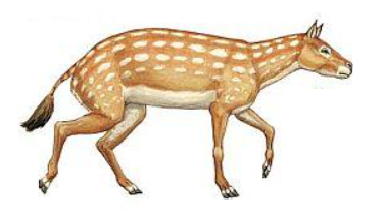 Deze diersoort kan zich tijdens het spel bij verschillende spelers op verschillende manieren ontwikkelen. Maar of deze ontwikkelingen ook daadwerkelijk van pas kunnen komen wordt aan het einde van iedere ronde pas duidelijk.Begin het spelVul om het spel te beginnen allereerst het scoreformulier zo ver mogelijk in. Dat betekent dat bij elke speler de naam wordt opgeschreven. Vervolgens worden de speelkaarten geschud en krijgt elke speler 3 kaarten. De overige kaarten worden in een gedekte stapel midden op tafel gelegd. De eindspelscenarioskaarten worden allen geschud en gedekt op de tafel gelegd. Op elke speelkaart staat onder de afbeelding schuingedrukt aangegeven over welke eigenschap de kaart gaat. Van elke eigenschap zijn er 4 kaarten die dikgedrukt op de kaarten staan aangegeven:AanpassingVoordelenNadelenIdeaal terreinHet is de bedoeling dat speler deze 4 verschillende kaarten van eenzelfde eigenschap bij elkaar zien te krijgen. Dit kan door gericht naar de kaart te vragen bij een spelgenoot. Heeft diegene kaart dan moet hij deze afgeven en mag de speler die aan de beurt was nog een keer een kaart aan een medespeler vragen. Heeft de medespeler de kaart echter niet, dan mag de speler die aan de beurt was een kaart van de gedekte stapel pakken en is zijn beurt voorbij. Hierna mag de volgende speler. De spelers spelen in de richting van de klok en de speler met het minst aantal punten begint. In de eerste ronde wordt het spel gestart door de jongste speler. Spelers mogen alleen naar kaarten vragen van een eigenschap waarvan zij er zelf al minimaal 1 bezitten.Wanneer een speler alle 4 de kaarten van een eigenschap verzameld heeft, dan geeft hij dit aan bij de medespelers en bewaart hij de set apart, dit is voor belang voor het einde van de ronde. De ronde is afgelopen wanneer alle sets compleet zijn. Eindspelscenario’sVoor het volgende onderdeel van het spel zijn er 2 mogelijkheden die afhangen van het aantal spelers. 2-3 spelersAan het einde van de ronde wordt de bovenst eindspelscenariokaart omgedraaid en genoteerd op het scoreformulier. Op deze kaart staat aangegeven welke dieren in deze ronde een voordeel hebben gekregen en welke dieren een nadeel hebben gekregen. De spelers die de aanpassing bezitten die een voordeel blijken te zijn krijgen voor iedere aanpassing 1 punt. De speler die de eigenschap bezit die een nadeel blijkt te zijn verliest 1 punt en neemt de eigenschap uit het spel. Aan het einde van de ronde worden de punten op het scoreformulier genoteerd, na 5 ronden worden de punten opgeteld. De speler met de meeste punten wint. 4-5 spelersAan het einde van de ronde wordt de bovenst eindspelscenariokaart omgedraaid en genoteerd op het scoreformulier. Op deze kaart staat aangegeven welke dieren in deze ronde een voordeel hebben gekregen en welke dieren een nadeel hebben gekregen. De spelers die de aanpassing bezitten die een voordeel blijken te zijn krijgen voor iedere aanpassing 1 punt. De speler die de eigenschap bezit die een nadeel blijkt te zijn, moet het spel helaas verlaten en kan dus verder geen punten meer verdienen. Ook de desbetreffende eigenschap wordt uit het spel verwijderd. Mocht de speler echter zowel de negatieve als 1 van de positieve eigenschappen bezitten, dan legt hij de negatieve eigenschap af en blijft hij toch in het spel, het slecht aangepaste gedeelte van zijn populatie sterft namelijk alsnog uit. Hij krijgt in dat geval geen punten voor de positieve eigenschap(pen)  . Aan het einde van de ronde worden de punten in het scoreformulier genoteerd. Wanneer slechts 1 speler over is in het spel, worden de punten opgeteld. De speler met de meeste punten wint. Einde van het spelDe speler met aan het einde de meeste punten wint het spel. Als groep vul je de rest van het scoreformulier in. Ben je de enige die meedoet uit 3T dan vul je het formulier alleen verder in. 